Song: Spirit God of All Creation (Tune: ‘Guide me o Thou Great Redeemer’). Lyrics: Joe Grayland)Spirit God of all creation, Te Wairua welcome here.
We, your people of the mountains, rivers, forests, and the air;
gather now to sing in honour; in God’s presence make us one;
In God’s presence make us one.Here we gather in thanksgiving for God-with-us in our lives.
One in joy for all you bring us; one in hope for all the world.
Holy Spirit searching fire, lead us in our song of praise;
Lead us in our song of praise.Te Wairua, gentle wisdom, you who know the depths of God.
Having guided those before us, lead us now to know the Way.
Make us open to the Gospel, living witness to the Word;
Living witness to the Word.Holy Trinity we call you; mighty God and source of all.
Here redeemed is your creation, Jesus Christ our saving Lord.
Te Wairua, Holy Spirit, fill us with your loving power;
Fill us with your loving power. Catholic Diocese of Auckland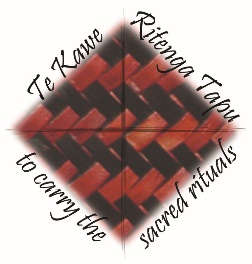 Liturgy Centre – Te Kawe Ritenga TapuMusic Suggestions for October 3rd – 31st 2021Year B: 27th – 31st Sundays Ordinary Time Catholic Diocese of AucklandLiturgy Centre – Te Kawe Ritenga TapuMusic Suggestions for October 3rd – 31st 2021Year B: 27th – 31st Sundays Ordinary Time Catholic Diocese of AucklandLiturgy Centre – Te Kawe Ritenga TapuMusic Suggestions for October 3rd – 31st 2021Year B: 27th – 31st Sundays Ordinary Time Catholic Diocese of AucklandLiturgy Centre – Te Kawe Ritenga TapuMusic Suggestions for October 3rd – 31st 2021Year B: 27th – 31st Sundays Ordinary Time Catholic Diocese of AucklandLiturgy Centre – Te Kawe Ritenga TapuMusic Suggestions for October 3rd – 31st 2021Year B: 27th – 31st Sundays Ordinary Time Kaupapa Māori – Māori Dimension: Included in the terms of reference for the National Liturgy Office is “ensure the distinctive identity of the Catholic Church in Aotearoa New Zealand with its Māori dimension is present in the liturgy.” (NZCBC’s Terms of Reference for NLO 2015 1.2b.) Kaupapa Māori has been written to support this initiative. The 4th dimension of Kaupapa Māori, is Māori music, and the first priority it lists is to promote the use of Māori music where appropriate. Consider using a waiata (Māori song) listed below, in your parish over the next few weeks. Remember to give your people support to learn it.The Psalmist: “The psalmist, or cantor of the psalm, proclaims the Responsorial Psalm after the first reading and leads the gathered assembly in singing the refrain. The psalmist may also, when necessary, intone the Gospel Acclamation and verse.” Sing to The Lord; Music in Divine Worship: para 34National Liturgy Office: https://www.nlo.org.nz/Marian hymns can be used appropriately at the end of Mass, but not during Mass unless the day is a Marian feast Day.Suggested Mass Settings: In principle, select one mass setting and use it consistently for the parts of the Mass throughout a Liturgical Season. As the season of Ordinary time is very long, you might find it appropriate to use a different mass setting at times, though still important to use the mass setting in its entirety (i.e. the Gloria, Holy Holy, Memorial Acclamation etc. should be from the same musical setting).Suggested Mass Settings: In principle, select one mass setting and use it consistently for the parts of the Mass throughout a Liturgical Season. As the season of Ordinary time is very long, you might find it appropriate to use a different mass setting at times, though still important to use the mass setting in its entirety (i.e. the Gloria, Holy Holy, Memorial Acclamation etc. should be from the same musical setting).Suggested Mass Settings: In principle, select one mass setting and use it consistently for the parts of the Mass throughout a Liturgical Season. As the season of Ordinary time is very long, you might find it appropriate to use a different mass setting at times, though still important to use the mass setting in its entirety (i.e. the Gloria, Holy Holy, Memorial Acclamation etc. should be from the same musical setting).Suggested Mass Settings: In principle, select one mass setting and use it consistently for the parts of the Mass throughout a Liturgical Season. As the season of Ordinary time is very long, you might find it appropriate to use a different mass setting at times, though still important to use the mass setting in its entirety (i.e. the Gloria, Holy Holy, Memorial Acclamation etc. should be from the same musical setting).Suggested Mass Settings: In principle, select one mass setting and use it consistently for the parts of the Mass throughout a Liturgical Season. As the season of Ordinary time is very long, you might find it appropriate to use a different mass setting at times, though still important to use the mass setting in its entirety (i.e. the Gloria, Holy Holy, Memorial Acclamation etc. should be from the same musical setting).NZ Mass SettingsTrilingual chants of the Roman Missal - ICELMass of St Therese – Douglas MewsTe Miha MaoriMary Queen of Peace – Maria GuzzoHopetoun Mass – Chris SkinnerNZ Mass SettingsTrilingual chants of the Roman Missal - ICELMass of St Therese – Douglas MewsTe Miha MaoriMary Queen of Peace – Maria GuzzoHopetoun Mass – Chris SkinnerNZ Mass SettingsTrilingual chants of the Roman Missal - ICELMass of St Therese – Douglas MewsTe Miha MaoriMary Queen of Peace – Maria GuzzoHopetoun Mass – Chris SkinnerNZ Mass SettingsTrilingual chants of the Roman Missal - ICELMass of St Therese – Douglas MewsTe Miha MaoriMary Queen of Peace – Maria GuzzoHopetoun Mass – Chris SkinnerMass of St Francis – Paul Taylor (Australia)Mass of Creation – Marty Haugen (USA)Mass of Joy and Peace – Tony Alonso (USA)Mass of Christ the Saviour – Dan Schutte (USA)Heritage Mass – Owen Alstott (England) Abbreviations - Copyright licensing groups OL – One Licence,  CCLI Christian Copyright Licensing Inc.  PD – Public DomainPublications SP-Sing Praise, AOV-As One Voice, STTL- Sing to The Lord, GA - Gather Australia, AA – Alleluia Aotearoa, KKM – Ko Ngā Karakia o Te Miha me Ngā Hīmene, COC Carol our Christmas (NZ), CWC2 Catholic Worship Book 2 Abbreviations - Copyright licensing groups OL – One Licence,  CCLI Christian Copyright Licensing Inc.  PD – Public DomainPublications SP-Sing Praise, AOV-As One Voice, STTL- Sing to The Lord, GA - Gather Australia, AA – Alleluia Aotearoa, KKM – Ko Ngā Karakia o Te Miha me Ngā Hīmene, COC Carol our Christmas (NZ), CWC2 Catholic Worship Book 2 Abbreviations - Copyright licensing groups OL – One Licence,  CCLI Christian Copyright Licensing Inc.  PD – Public DomainPublications SP-Sing Praise, AOV-As One Voice, STTL- Sing to The Lord, GA - Gather Australia, AA – Alleluia Aotearoa, KKM – Ko Ngā Karakia o Te Miha me Ngā Hīmene, COC Carol our Christmas (NZ), CWC2 Catholic Worship Book 2 Abbreviations - Copyright licensing groups OL – One Licence,  CCLI Christian Copyright Licensing Inc.  PD – Public DomainPublications SP-Sing Praise, AOV-As One Voice, STTL- Sing to The Lord, GA - Gather Australia, AA – Alleluia Aotearoa, KKM – Ko Ngā Karakia o Te Miha me Ngā Hīmene, COC Carol our Christmas (NZ), CWC2 Catholic Worship Book 2 Abbreviations - Copyright licensing groups OL – One Licence,  CCLI Christian Copyright Licensing Inc.  PD – Public DomainPublications SP-Sing Praise, AOV-As One Voice, STTL- Sing to The Lord, GA - Gather Australia, AA – Alleluia Aotearoa, KKM – Ko Ngā Karakia o Te Miha me Ngā Hīmene, COC Carol our Christmas (NZ), CWC2 Catholic Worship Book 227th   Sunday Ordinary TimeOctober 3rd SEASON OF CREATIONDay of celebration for venerable Suzanne AubertEntrance AntiphonWithin your will O Lord, all things are established, and there is none that can resist your will. For you have made all things, the heaven and the earth, and all that is held within the circle of heaven; you are the Lord of all.Communion AntiphonThough many we are one bread, one body, for we all partake of the one Bread and one Chalice.Genesis 2:18-24The Lord god formed man from the dust of the ground, and breathed into his nostrils the breath of life.Psalm 127May the Lord bless all the days of our lives.Hebrews 2:9-11For the one who sanctifies and those who are sanctified all have one Father.Mark 10:2-16What God has joined together, let no-one separate.E te Matua ka Whakawhetai  – contemporary Māori Waiata -Public DomainTune – Morning has BrokenSheet music: melody line and chords (please scroll down on this page to waiata) - https://www.aucklandcatholic.org.nz/liturgy-prayer/waiata-music-2/E te Matua ka Whakawhetai  – contemporary Māori Waiata -Public DomainTune – Morning has BrokenSheet music: melody line and chords (please scroll down on this page to waiata) - https://www.aucklandcatholic.org.nz/liturgy-prayer/waiata-music-2/27th   Sunday Ordinary TimeOctober 3rd SEASON OF CREATIONDay of celebration for venerable Suzanne AubertEntrance AntiphonWithin your will O Lord, all things are established, and there is none that can resist your will. For you have made all things, the heaven and the earth, and all that is held within the circle of heaven; you are the Lord of all.Communion AntiphonThough many we are one bread, one body, for we all partake of the one Bread and one Chalice.Genesis 2:18-24The Lord god formed man from the dust of the ground, and breathed into his nostrils the breath of life.Psalm 127May the Lord bless all the days of our lives.Hebrews 2:9-11For the one who sanctifies and those who are sanctified all have one Father.Mark 10:2-16What God has joined together, let no-one separate.A New Commandment GA 318 conposer unnownA New Heart for A New World - T Watts M O'Brien AOV 1/158 OL* 5901930f67594All Creatures of Our God and King - Francis of Assisi; tr. by Draper SP 120 PDAll People that On Earth Do Dwell - W Kethe SP 84 AOV 1/25, Ga 533 PD OL* 92082 A Place Called Home © M Joncas #100978t tune-FinlandiaBring Forth the Kingdom - Marty Haugen AOV 2/4 OL* 00026Come to Me all Who Labour - G Norbet SP 154, AOV 1/37 GA 228 OL* 96273E te Atua aroha mai (tune Kumbayah) https://www.aucklandcatholic.org.nz/liturgy-prayer/waiata-music-2/E te Matua ka Whakawhetai  Gather Us In - Marty Haugen AOV 1/12 OL* 31Glory and Praise to Our God - Dan Schutte AOV 1/16 OL* 80402Holy God We Praise Thy Name -Clarence a Walworth SP 194 OL* 83990How Shall I Call You - Robin Mann AOV 1/47 OL * 117681Humbly We Adore Thee - Melvin L. Farrell SP 197 OL* 40478I Will Never Forget You my People, Isaiah 49 - Carey Landry AOV 1/89 OL* 81299Lord Make Me an Instrument -Unknown STTL 135Love Is the Greatest Gift - Erica Marshall AOV 2/86 OL 72834Make me a Chanel / Prayer of St Francis -S Temple SP 221, AOV 2/126 OL* 80478Now Thank we All our God - Gregory Murray SP 233, AOV 1/189 PD OL* 92282O Breathe On Me O Breath Of God - Edwin Hatch STTL 44, GA 432 OL 87920O God You Search Me and you Know Me- Bernadette Farrell AOV 2/31 OL*80099One Bread One Body - John Foley AOV 1/129 OL*80673Seek O Seek the Lord While He Is Near -J McAuley, R Connolly SP 277 OL 58f822e35ac9bShelter Me O God-Bob Hurd AOV 1/140 OL*80193 Spirit God of all Creation © Words: Joe Grayland, Tune: Guide me o thou great redeemerStrong and Constant - Frank Andersen AOV 1/110 OL* 119103The Fullness of God - Frank Andersen AOV 2/62 OL* 121923The Summons - John Bell GA 502 OL 5950acb7918c4He Waiata mo Laudato Si’ - © 2021 Helen Fisher https://www.youtube.com/watch?v=-7b6nt2bnoA&t=3s A New Commandment GA 318 conposer unnownA New Heart for A New World - T Watts M O'Brien AOV 1/158 OL* 5901930f67594All Creatures of Our God and King - Francis of Assisi; tr. by Draper SP 120 PDAll People that On Earth Do Dwell - W Kethe SP 84 AOV 1/25, Ga 533 PD OL* 92082 A Place Called Home © M Joncas #100978t tune-FinlandiaBring Forth the Kingdom - Marty Haugen AOV 2/4 OL* 00026Come to Me all Who Labour - G Norbet SP 154, AOV 1/37 GA 228 OL* 96273E te Atua aroha mai (tune Kumbayah) https://www.aucklandcatholic.org.nz/liturgy-prayer/waiata-music-2/E te Matua ka Whakawhetai  Gather Us In - Marty Haugen AOV 1/12 OL* 31Glory and Praise to Our God - Dan Schutte AOV 1/16 OL* 80402Holy God We Praise Thy Name -Clarence a Walworth SP 194 OL* 83990How Shall I Call You - Robin Mann AOV 1/47 OL * 117681Humbly We Adore Thee - Melvin L. Farrell SP 197 OL* 40478I Will Never Forget You my People, Isaiah 49 - Carey Landry AOV 1/89 OL* 81299Lord Make Me an Instrument -Unknown STTL 135Love Is the Greatest Gift - Erica Marshall AOV 2/86 OL 72834Make me a Chanel / Prayer of St Francis -S Temple SP 221, AOV 2/126 OL* 80478Now Thank we All our God - Gregory Murray SP 233, AOV 1/189 PD OL* 92282O Breathe On Me O Breath Of God - Edwin Hatch STTL 44, GA 432 OL 87920O God You Search Me and you Know Me- Bernadette Farrell AOV 2/31 OL*80099One Bread One Body - John Foley AOV 1/129 OL*80673Seek O Seek the Lord While He Is Near -J McAuley, R Connolly SP 277 OL 58f822e35ac9bShelter Me O God-Bob Hurd AOV 1/140 OL*80193 Spirit God of all Creation © Words: Joe Grayland, Tune: Guide me o thou great redeemerStrong and Constant - Frank Andersen AOV 1/110 OL* 119103The Fullness of God - Frank Andersen AOV 2/62 OL* 121923The Summons - John Bell GA 502 OL 5950acb7918c4He Waiata mo Laudato Si’ - © 2021 Helen Fisher https://www.youtube.com/watch?v=-7b6nt2bnoA&t=3s 28th Sunday Ordinary TimeOctober 10th Day of Prayer to Respect LifeEntrance antiphonIf you, O Lord, should mark our iniquities, Lord, who could stand? But with you is found forgiveness, O God of Israel.Communion AntiphonWhen the Lord appears, we shall be like him, for we shall see him as he is. Wisdom 7:7-11I accounted wealth as nothing in comparison to wisdom.Psalm 89Fill us with your love O Lord, and we will sing for joy!Hebrews 4:12-13The Word of God can judge the thoughts and intentions of the heart.Mark 10:17-30Go, sell what you own, then follow me.E te Matua ka Whakawhetai  – contemporary Māori Waiata -Public DomainTune – Morning has BrokenSheet music: melody line and chords (please scroll down on this page to waiata) - https://www.aucklandcatholic.org.nz/liturgy-prayer/waiata-music-2/E te Matua ka Whakawhetai  – contemporary Māori Waiata -Public DomainTune – Morning has BrokenSheet music: melody line and chords (please scroll down on this page to waiata) - https://www.aucklandcatholic.org.nz/liturgy-prayer/waiata-music-2/28th Sunday Ordinary TimeOctober 10th Day of Prayer to Respect LifeEntrance antiphonIf you, O Lord, should mark our iniquities, Lord, who could stand? But with you is found forgiveness, O God of Israel.Communion AntiphonWhen the Lord appears, we shall be like him, for we shall see him as he is. Wisdom 7:7-11I accounted wealth as nothing in comparison to wisdom.Psalm 89Fill us with your love O Lord, and we will sing for joy!Hebrews 4:12-13The Word of God can judge the thoughts and intentions of the heart.Mark 10:17-30Go, sell what you own, then follow me.A Place Called Home © words, Michael Joncas, Tune Finlandia – Jean Sibelius.  GIA 2016 #100978 All People that On Earth Do Dwell - W Kethe SP 84 AOV 1/25, Ga 533 PD OL* 92082 All the Earth Proclaim the Lord - Lucien Deiss SP 82 OL 50169A Place Called Home © M Joncas #100978t tune-FinlandiaBe not Afraid -Bob Dufford SP 142, AOV 1/114 OL* 80666Be Still my Friends - Frank Andersen OL 70117Be Still My Soul- J Sibelius, Text K von Schlegel, J Borthwick SP 143 PD OL* 95169Blessed Are the Poor in Spirit (The Beatitudes) - Peter Kearney STTL 70 CCLI,  OL 122967Bring Forth the Kingdom - Marty Haugen AOV 2/4 OL* 00026Christ Be Before Me (St Patrick’s Breast plate)-James Quinn OL*30138781Christ Be Our Light- Bernadette Farrell AOV 2/3 OL* 80229 City Of God - Dan Schutte AOV 1/57 OL* 80676City Of God - Dan Schutte AOV 1/57 OL* 80676Come to Me all Who Labour - G Norbet SP 154, AOV 1/37 GA 228 OL* 96273Come to The Water - Frank Andersen AOV 1/74, GA 403 OL * 118457E te Atua aroha mai (tune Kumbayah) https://www.aucklandcatholic.org.nz/liturgy-prayer/waiata-music-2/E te Matua ka Whakawhetai  From the Many Make us One - T AlonsoHear O Lord the Sound of my Call - Ray Repp SP 190, STTL 86 OL ocm-2013-44Hosea - Gregory Norbet AOV 1/30 OL* 90668In the Breaking of the Bread - Bob Hurd AOV 1/58 OL* 81739Lord to Whom Shall We Go - M Herry AOV 1/6, GA 189 OL* 592ce13cea90fLove is his Word Love is his Way - Carl Schalk STTL 132 GA 462 OL 28673O God Thy People Gather - Anthony Nye SP 239 O God You Search Me and you Know Me- Bernadette Farrell AOV 2/31 OL*80099Seek O Seek the Lord While He Is Near -J McAuley, R Connolly SP 277 OL 58f822e35ac9bSeek Ye First the Kingdom of God - Karen Lafferty AOV 1/48 CCLIThe Summons - John Bell GA 502 OL 5950acb7918c4Transfigure us O Lord- Bob Hurd OL*86676Where Your Treasure Is - M Haugen OL*00183Will you Love Me -Brian Boniwell AOV1/40 OL*3fd2260141baff86A Place Called Home © words, Michael Joncas, Tune Finlandia – Jean Sibelius.  GIA 2016 #100978 All People that On Earth Do Dwell - W Kethe SP 84 AOV 1/25, Ga 533 PD OL* 92082 All the Earth Proclaim the Lord - Lucien Deiss SP 82 OL 50169A Place Called Home © M Joncas #100978t tune-FinlandiaBe not Afraid -Bob Dufford SP 142, AOV 1/114 OL* 80666Be Still my Friends - Frank Andersen OL 70117Be Still My Soul- J Sibelius, Text K von Schlegel, J Borthwick SP 143 PD OL* 95169Blessed Are the Poor in Spirit (The Beatitudes) - Peter Kearney STTL 70 CCLI,  OL 122967Bring Forth the Kingdom - Marty Haugen AOV 2/4 OL* 00026Christ Be Before Me (St Patrick’s Breast plate)-James Quinn OL*30138781Christ Be Our Light- Bernadette Farrell AOV 2/3 OL* 80229 City Of God - Dan Schutte AOV 1/57 OL* 80676City Of God - Dan Schutte AOV 1/57 OL* 80676Come to Me all Who Labour - G Norbet SP 154, AOV 1/37 GA 228 OL* 96273Come to The Water - Frank Andersen AOV 1/74, GA 403 OL * 118457E te Atua aroha mai (tune Kumbayah) https://www.aucklandcatholic.org.nz/liturgy-prayer/waiata-music-2/E te Matua ka Whakawhetai  From the Many Make us One - T AlonsoHear O Lord the Sound of my Call - Ray Repp SP 190, STTL 86 OL ocm-2013-44Hosea - Gregory Norbet AOV 1/30 OL* 90668In the Breaking of the Bread - Bob Hurd AOV 1/58 OL* 81739Lord to Whom Shall We Go - M Herry AOV 1/6, GA 189 OL* 592ce13cea90fLove is his Word Love is his Way - Carl Schalk STTL 132 GA 462 OL 28673O God Thy People Gather - Anthony Nye SP 239 O God You Search Me and you Know Me- Bernadette Farrell AOV 2/31 OL*80099Seek O Seek the Lord While He Is Near -J McAuley, R Connolly SP 277 OL 58f822e35ac9bSeek Ye First the Kingdom of God - Karen Lafferty AOV 1/48 CCLIThe Summons - John Bell GA 502 OL 5950acb7918c4Transfigure us O Lord- Bob Hurd OL*86676Where Your Treasure Is - M Haugen OL*00183Will you Love Me -Brian Boniwell AOV1/40 OL*3fd2260141baff8629th Sunday Ordinary TimeOctober 17th Entrance AntiphonTo you I call; for you will surely heed me o God; turn your ear to me; hear my words. Guard me as the apple of your eye; in the shadow of your wings protect me.Communion AntiphonThe son of man has come to give his life as a ransom for many.Isaiah 53:10-11When you make his life an offering for sin, he shall see his offspring and shall prolong his days.Psalm 32Lord let you mercy be on us, as we place our trust in you.Hebrews 4:14-16Let us approach the throne of grace with boldness.Mark 10:35-45Whoever wishes to be great among you must be your servant and whoever wishes to be first among you must be slave of all. For the Son of man came not to be served but to serve and to give his life as a ransom for many.E te Matua ka Whakawhetai  – contemporary Māori Waiata -Public DomainTune – Morning has BrokenSheet music: melody line and chords (please scroll down on this page to waiata) - https://www.aucklandcatholic.org.nz/liturgy-prayer/waiata-music-2/E te Matua ka Whakawhetai  – contemporary Māori Waiata -Public DomainTune – Morning has BrokenSheet music: melody line and chords (please scroll down on this page to waiata) - https://www.aucklandcatholic.org.nz/liturgy-prayer/waiata-music-2/29th Sunday Ordinary TimeOctober 17th Entrance AntiphonTo you I call; for you will surely heed me o God; turn your ear to me; hear my words. Guard me as the apple of your eye; in the shadow of your wings protect me.Communion AntiphonThe son of man has come to give his life as a ransom for many.Isaiah 53:10-11When you make his life an offering for sin, he shall see his offspring and shall prolong his days.Psalm 32Lord let you mercy be on us, as we place our trust in you.Hebrews 4:14-16Let us approach the throne of grace with boldness.Mark 10:35-45Whoever wishes to be great among you must be your servant and whoever wishes to be first among you must be slave of all. For the Son of man came not to be served but to serve and to give his life as a ransom for many.A Place Called Home © words, Michael Joncas, Tune Finlandia – Jean Sibelius.  GIA 2016 #100978 A New Heart for A New World - T Watts M O'Brien AOV 1/158 OL* 5901930f67594Act Justly - T Watts M O'Brien AOV 1/50 OL* 5901930fa7f4c All Are Welcome - Marty Haugen GC OL* 4A Place Called Home © M Joncas #100978t tune-FinlandiaBring Forth the Kingdom - Marty Haugen AOV 2/4 OL* 00026Come to Me all Who Labour - G Norbet SP 154, AOV 1/37 GA 228 OL* 96273Comfort, Comfort All My People - R Mann AOV 2/12 OL 117650Earthen Vessels - John Foley OL* 80680E te Atua aroha mai (tune Kumbayah) https://www.aucklandcatholic.org.nz/liturgy-prayer/waiata-music-2/E te Matua ka Whakawhetai  From the Many Make us One - T AlonsoGo Now You Are Sent Forth - Leo Watt STTL 82 OL * 24686Go Tell Everyone - Alan Dale, Hubert Richards STTL 75 OL 40688Here I am Lord - Dan Schutte AOV 1/90 OL* 80670Lord you give the Great Commission © J Rowthorn, melodies Ode to Joy, Alleluia Sing to Jesus 33342Make me a Chanel / Prayer of St Francis -S Temple SP 221, AOV 2/126 OL* 80478O The Love of My Lord - Estelle White SP 255 (As Gentle as Silence) OL 67588One Bread One Body - John Foley AOV 1/129 OL*80673Praise the Lord Ye Heavens Adore Him - Haydn SP 100 PD OL*97170Praise the Lord Ye Heavens Adore Him - Haydn SP 100 PD OL*97170Song for Human Rights - Shirley Murray AOV 2/135 CCLI (tune, Bread of Heaven)The Fullness of God - Frank Andersen AOV 2/62 OL* 121923The Servant Song - R Gillard AOV 2/169 CCLIThe Summons - John Bell GA 502 OL 5950acb7918c4He Waiata mo Laudato Si’ - © 2021 Helen Fisher https://www.youtube.com/watch?v=-7b6nt2bnoA&t=3sWe come to your Feast © Michael Joncas #00176 When I Needed A Neighbour - S Carter AOV 2/136 OL 5a8ffd027baacA Place Called Home © words, Michael Joncas, Tune Finlandia – Jean Sibelius.  GIA 2016 #100978 A New Heart for A New World - T Watts M O'Brien AOV 1/158 OL* 5901930f67594Act Justly - T Watts M O'Brien AOV 1/50 OL* 5901930fa7f4c All Are Welcome - Marty Haugen GC OL* 4A Place Called Home © M Joncas #100978t tune-FinlandiaBring Forth the Kingdom - Marty Haugen AOV 2/4 OL* 00026Come to Me all Who Labour - G Norbet SP 154, AOV 1/37 GA 228 OL* 96273Comfort, Comfort All My People - R Mann AOV 2/12 OL 117650Earthen Vessels - John Foley OL* 80680E te Atua aroha mai (tune Kumbayah) https://www.aucklandcatholic.org.nz/liturgy-prayer/waiata-music-2/E te Matua ka Whakawhetai  From the Many Make us One - T AlonsoGo Now You Are Sent Forth - Leo Watt STTL 82 OL * 24686Go Tell Everyone - Alan Dale, Hubert Richards STTL 75 OL 40688Here I am Lord - Dan Schutte AOV 1/90 OL* 80670Lord you give the Great Commission © J Rowthorn, melodies Ode to Joy, Alleluia Sing to Jesus 33342Make me a Chanel / Prayer of St Francis -S Temple SP 221, AOV 2/126 OL* 80478O The Love of My Lord - Estelle White SP 255 (As Gentle as Silence) OL 67588One Bread One Body - John Foley AOV 1/129 OL*80673Praise the Lord Ye Heavens Adore Him - Haydn SP 100 PD OL*97170Praise the Lord Ye Heavens Adore Him - Haydn SP 100 PD OL*97170Song for Human Rights - Shirley Murray AOV 2/135 CCLI (tune, Bread of Heaven)The Fullness of God - Frank Andersen AOV 2/62 OL* 121923The Servant Song - R Gillard AOV 2/169 CCLIThe Summons - John Bell GA 502 OL 5950acb7918c4He Waiata mo Laudato Si’ - © 2021 Helen Fisher https://www.youtube.com/watch?v=-7b6nt2bnoA&t=3sWe come to your Feast © Michael Joncas #00176 When I Needed A Neighbour - S Carter AOV 2/136 OL 5a8ffd027baac30th  Sunday Ordinary TimeOctober 24th Entrance AntiphonForsake me not, O Lord my God; be not far from me! Make haste and come to my help, O Lord, my strong salvation!Communion AntiphonJust as the living Father sent me and I have life because of the Father, so whoever feeds on me shall have life because of me, says the Lord.Jeremiah 31:7-9See, I am going to bring them from the land of the north, and gather them from the farthest parts of the earth, among them those who are blind and those who are lame, those with child and those in labour, together; a great company, they shall return here.Psalm 125The Lord has done great things for us; we are filled with joy.Hebrews 5:1-6You are a priest forever according to the order of MelchizedekMark 10:46-52Then Jesus said to him, what do you want me to do for you?” The blind man said to him, “My teacher let me see again.” Jesus said to him, “Go; your faith has made you well.” Immediately the man regained his sight and followed Jesus on the way.E te Matua ka Whakawhetai  – contemporary Māori Waiata -Public DomainTune – Morning has BrokenSheet music: melody line and chords (please scroll down on this page to waiata) - https://www.aucklandcatholic.org.nz/liturgy-prayer/waiata-music-2/E te Matua ka Whakawhetai  – contemporary Māori Waiata -Public DomainTune – Morning has BrokenSheet music: melody line and chords (please scroll down on this page to waiata) - https://www.aucklandcatholic.org.nz/liturgy-prayer/waiata-music-2/30th  Sunday Ordinary TimeOctober 24th Entrance AntiphonForsake me not, O Lord my God; be not far from me! Make haste and come to my help, O Lord, my strong salvation!Communion AntiphonJust as the living Father sent me and I have life because of the Father, so whoever feeds on me shall have life because of me, says the Lord.Jeremiah 31:7-9See, I am going to bring them from the land of the north, and gather them from the farthest parts of the earth, among them those who are blind and those who are lame, those with child and those in labour, together; a great company, they shall return here.Psalm 125The Lord has done great things for us; we are filled with joy.Hebrews 5:1-6You are a priest forever according to the order of MelchizedekMark 10:46-52Then Jesus said to him, what do you want me to do for you?” The blind man said to him, “My teacher let me see again.” Jesus said to him, “Go; your faith has made you well.” Immediately the man regained his sight and followed Jesus on the way.A Place Called Home © M Joncas #100978t tune-FinlandiaAll Are Welcome - Marty Haugen GC OL* 4All the Ends of The Earth - Bob Dufford AOV1/76 OL* 81394 And Now O Father Mindful of Thy Love - Orlando Gibbons, William Bright SP 127 CCLIBread of Life - B Farrell AOV 1/164 OL* 80555 By Your Kingly Power O Risen Lord - R Connolly / J McAuley SP 147 OL 58f822e04e638Christ Be Our Light- Bernadette Farrell AOV 2/3 OL* 80229 City Of God - Dan Schutte AOV 1/57 OL* 80676Come to Me all Who Labour - G Norbet SP 154, AOV 1/37 GA 228 OL* 96273Come to The Water - Frank Andersen AOV 1/74, GA 403 OL * 118457E te Atua aroha mai (tune Kumbayah) https://www.aucklandcatholic.org.nz/liturgy-prayer/waiata-music-2/E te Matua ka Whakawhetai  Gather Us In - Marty Haugen AOV 1/12 OL* 31Gather Your People O Lord - B Hurd AOV 1/71 OL* 81276Glory and Praise to Our God - Dan Schutte AOV 1/16 OL* 80402Go Tell Everyone - Alan Dale, Hubert Richards STTL 75 OL 40688Holy God We Praise Thy Name -Clarence a Walworth SP 194 OL* 83990Hosea - Gregory Norbet AOV 1/30 OL* 90668I Am the Light of the World - G Hayakawa AOV 1/176 OL* 81294Let Heaven Rejoice – Bob Dufford AOV 1/124 OL* 80435Lord of all Hopefulness - Struther SP 218  Irish Trad melody OL* 80443Lord The Light of Your Love Is Shining - G Kendrick (Shine Jesus Shine) AOV 2/59 OL 5a0b22b7799efLord to Whom Shall We Go - M Herry AOV 1/6, GA 189 OL* 592ce13cea90fLord you give the Great Commission © J Rowthorn, melodies Ode to Joy, Alleluia Sing to Jesus 33342O God Thy People Gather - Anthony Nye SP 239 One Bread One Body - John Foley AOV 1/129 OL*80673Sing a New Song - D Wilson AOV 2/76 OL 39287 The Summons - John Bell GA 502 OL 5950acb7918c4The Servant King  (From Heaven You Came)-G Kendrick AOV 2/77 CCLIThe Servant Song - R Gillard AOV 2/169 CCLIA Place Called Home © M Joncas #100978t tune-FinlandiaAll Are Welcome - Marty Haugen GC OL* 4All the Ends of The Earth - Bob Dufford AOV1/76 OL* 81394 And Now O Father Mindful of Thy Love - Orlando Gibbons, William Bright SP 127 CCLIBread of Life - B Farrell AOV 1/164 OL* 80555 By Your Kingly Power O Risen Lord - R Connolly / J McAuley SP 147 OL 58f822e04e638Christ Be Our Light- Bernadette Farrell AOV 2/3 OL* 80229 City Of God - Dan Schutte AOV 1/57 OL* 80676Come to Me all Who Labour - G Norbet SP 154, AOV 1/37 GA 228 OL* 96273Come to The Water - Frank Andersen AOV 1/74, GA 403 OL * 118457E te Atua aroha mai (tune Kumbayah) https://www.aucklandcatholic.org.nz/liturgy-prayer/waiata-music-2/E te Matua ka Whakawhetai  Gather Us In - Marty Haugen AOV 1/12 OL* 31Gather Your People O Lord - B Hurd AOV 1/71 OL* 81276Glory and Praise to Our God - Dan Schutte AOV 1/16 OL* 80402Go Tell Everyone - Alan Dale, Hubert Richards STTL 75 OL 40688Holy God We Praise Thy Name -Clarence a Walworth SP 194 OL* 83990Hosea - Gregory Norbet AOV 1/30 OL* 90668I Am the Light of the World - G Hayakawa AOV 1/176 OL* 81294Let Heaven Rejoice – Bob Dufford AOV 1/124 OL* 80435Lord of all Hopefulness - Struther SP 218  Irish Trad melody OL* 80443Lord The Light of Your Love Is Shining - G Kendrick (Shine Jesus Shine) AOV 2/59 OL 5a0b22b7799efLord to Whom Shall We Go - M Herry AOV 1/6, GA 189 OL* 592ce13cea90fLord you give the Great Commission © J Rowthorn, melodies Ode to Joy, Alleluia Sing to Jesus 33342O God Thy People Gather - Anthony Nye SP 239 One Bread One Body - John Foley AOV 1/129 OL*80673Sing a New Song - D Wilson AOV 2/76 OL 39287 The Summons - John Bell GA 502 OL 5950acb7918c4The Servant King  (From Heaven You Came)-G Kendrick AOV 2/77 CCLIThe Servant Song - R Gillard AOV 2/169 CCLI31st  Sunday Ordinary TimeOctober 31st World Mission SundayEntrance AntiphonForsake me not O Lord my God; be not far from me!Make haste and come to my help, O Lord, my strong salvation.Communion AntiphonYou will show me the path of life, The fullness of joy in your presence, O Lord. Deuteronomy 6:2-6You shall love the lord your God with all your heart and with all your soul and with all your might.Psalm 17I love you Lord my strength.Hebrews 7:23-28Consequently he is able for all time to save those who approach God through him, since he always lives to make intercession for them.Mark 12:28-34Jesus answered, “The first is this, ‘Hear O Israel: the Lord our God, the Lord is one; you shall love the Lord your God with all your heart, and with all your soul, and with all your mind, and with all your strength.’ “The second is this, ‘You shall love your neighbour as yourself.’ There is no other commandment greater than these.E te Matua ka Whakawhetai  – contemporary Māori Waiata -Public DomainTune – Morning has BrokenSheet music: melody line and chords (please scroll down on this page to waiata) - https://www.aucklandcatholic.org.nz/liturgy-prayer/waiata-music-2/E te Matua ka Whakawhetai  – contemporary Māori Waiata -Public DomainTune – Morning has BrokenSheet music: melody line and chords (please scroll down on this page to waiata) - https://www.aucklandcatholic.org.nz/liturgy-prayer/waiata-music-2/31st  Sunday Ordinary TimeOctober 31st World Mission SundayEntrance AntiphonForsake me not O Lord my God; be not far from me!Make haste and come to my help, O Lord, my strong salvation.Communion AntiphonYou will show me the path of life, The fullness of joy in your presence, O Lord. Deuteronomy 6:2-6You shall love the lord your God with all your heart and with all your soul and with all your might.Psalm 17I love you Lord my strength.Hebrews 7:23-28Consequently he is able for all time to save those who approach God through him, since he always lives to make intercession for them.Mark 12:28-34Jesus answered, “The first is this, ‘Hear O Israel: the Lord our God, the Lord is one; you shall love the Lord your God with all your heart, and with all your soul, and with all your mind, and with all your strength.’ “The second is this, ‘You shall love your neighbour as yourself.’ There is no other commandment greater than these.A New Commandment GA 318 Composer UnknownA Place Called Home © M Joncas #100978t tune-FinlandiaAll People that On Earth Do Dwell - W Kethe SP 84 AOV 1/25, Ga 533 PD OL* 92082 Be Thou My Vision - Eleanor Hall, Mary Byrne AOV 1/9 SP 144 OL* 592e04d2a3413Breathe On me Breath of God - Charles Lockhart SP 146 PDE te Atua aroha mai (tune Kumbayah) https://www.aucklandcatholic.org.nz/liturgy-prayer/waiata-music-2/E te Matua ka Whakawhetai  From the Many Make us One - T AlonsoGather Us In - Marty Haugen AOV 1/12 OL* 31Hear O Lord the Sound of my Call - Ray Repp SP 190, STTL 86 OL ocm-2013-44Holy God We Praise Thy Name -Clarence a Walworth SP 194 OL* 83990How Shall I Call You - Robin Mann AOV 1/47 OL * 117681Humbly We Adore Thee - Melvin L. Farrell SP 197 OL* 40478I Know that My Redeemer Lives – Scott Soper AOV 2/34 OL* 81235Jesus you are Bread for us - Christopher Walker AOV 1/42 OL* 80313Lord you give the Great Commission © J Rowthorn, melodies Ode to Joy, Alleluia Sing to Jesus 33342Love Is Never Ending - Marty Haugen AOV 2/156 OL* 02371Love Is the Greatest Gift - Erica Marshall AOV 2/86 OL 72834Make me a Chanel / Prayer of St Francis -S Temple SP 221, AOV 2/126 OL* 80478My Soul is Longing - Lucien Deiss SP 95 STTL 85 OL* 50174Now The Green Blade Rises- J.M.C.Crum SP 234 AOV 2/131 OL 61691One Bread One Body - John Foley AOV 1/129 OL*80673Praise my Soul the King of Heaven - Henry F Lyte SP 86 AOV 1/78 OL*592e04d3d8762Praise to The Lord the Almighty -J Neander, tr C Winkworth SP 269 PD OL* 92317They'll Know we are Christians - Peter Scholte AOV 1/130 OL*97001We Are Many Parts - Marty Haugen AOV 1/86 OL* 00175We Remember- Marty Haugen AOV 1/81 OL*00179When we eat this Bread -Michael Joncas AOV 1/99 OL*80809Where There is Love AOV 1/87Will you Love Me -Brian Boniwell AOV1/40 OL*3fd2260141baff86A New Commandment GA 318 Composer UnknownA Place Called Home © M Joncas #100978t tune-FinlandiaAll People that On Earth Do Dwell - W Kethe SP 84 AOV 1/25, Ga 533 PD OL* 92082 Be Thou My Vision - Eleanor Hall, Mary Byrne AOV 1/9 SP 144 OL* 592e04d2a3413Breathe On me Breath of God - Charles Lockhart SP 146 PDE te Atua aroha mai (tune Kumbayah) https://www.aucklandcatholic.org.nz/liturgy-prayer/waiata-music-2/E te Matua ka Whakawhetai  From the Many Make us One - T AlonsoGather Us In - Marty Haugen AOV 1/12 OL* 31Hear O Lord the Sound of my Call - Ray Repp SP 190, STTL 86 OL ocm-2013-44Holy God We Praise Thy Name -Clarence a Walworth SP 194 OL* 83990How Shall I Call You - Robin Mann AOV 1/47 OL * 117681Humbly We Adore Thee - Melvin L. Farrell SP 197 OL* 40478I Know that My Redeemer Lives – Scott Soper AOV 2/34 OL* 81235Jesus you are Bread for us - Christopher Walker AOV 1/42 OL* 80313Lord you give the Great Commission © J Rowthorn, melodies Ode to Joy, Alleluia Sing to Jesus 33342Love Is Never Ending - Marty Haugen AOV 2/156 OL* 02371Love Is the Greatest Gift - Erica Marshall AOV 2/86 OL 72834Make me a Chanel / Prayer of St Francis -S Temple SP 221, AOV 2/126 OL* 80478My Soul is Longing - Lucien Deiss SP 95 STTL 85 OL* 50174Now The Green Blade Rises- J.M.C.Crum SP 234 AOV 2/131 OL 61691One Bread One Body - John Foley AOV 1/129 OL*80673Praise my Soul the King of Heaven - Henry F Lyte SP 86 AOV 1/78 OL*592e04d3d8762Praise to The Lord the Almighty -J Neander, tr C Winkworth SP 269 PD OL* 92317They'll Know we are Christians - Peter Scholte AOV 1/130 OL*97001We Are Many Parts - Marty Haugen AOV 1/86 OL* 00175We Remember- Marty Haugen AOV 1/81 OL*00179When we eat this Bread -Michael Joncas AOV 1/99 OL*80809Where There is Love AOV 1/87Will you Love Me -Brian Boniwell AOV1/40 OL*3fd2260141baff86For support, feedback, questions or to offer further suggestions, contact judithc@cda.org.nzFor support, feedback, questions or to offer further suggestions, contact judithc@cda.org.nzFor support, feedback, questions or to offer further suggestions, contact judithc@cda.org.nzFor support, feedback, questions or to offer further suggestions, contact judithc@cda.org.nzFor support, feedback, questions or to offer further suggestions, contact judithc@cda.org.nz